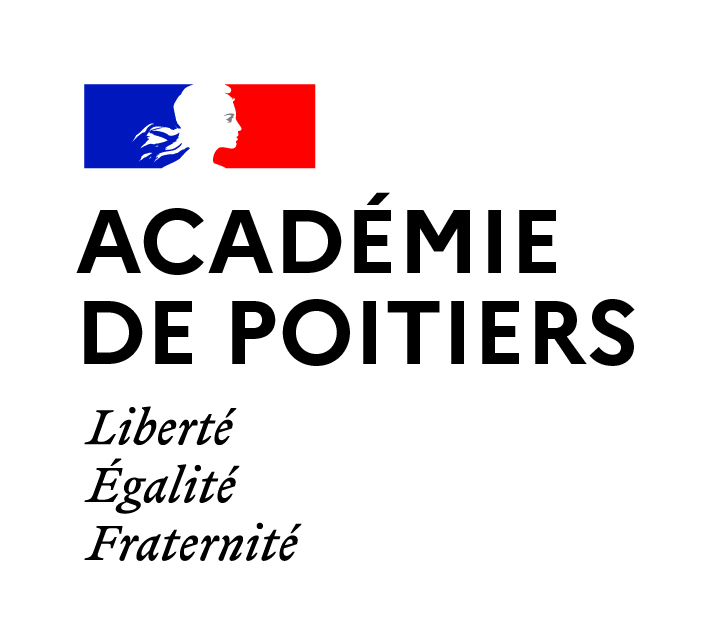 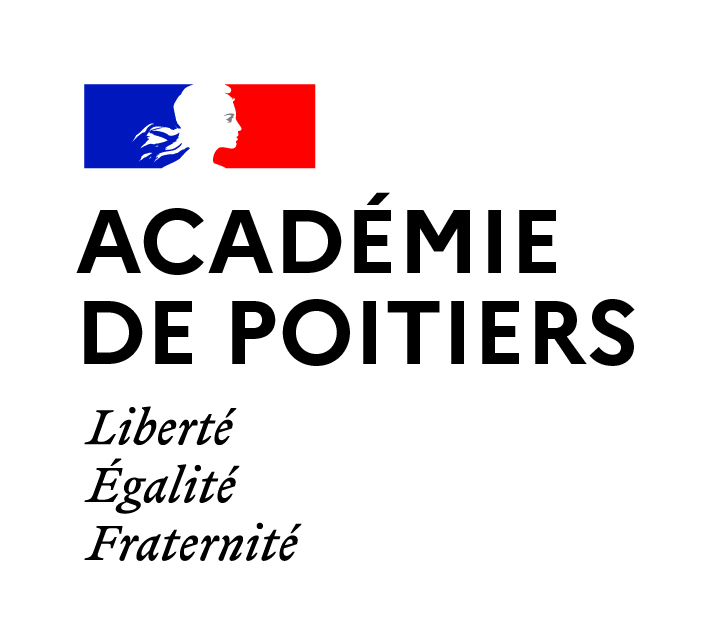 REPERTOIRE DES PERSONNES RESSOURCES DU SECTEUR SBSSAAnnée 2023-20241.  PROFESSEURS RESSOURCES DISCIPLINAIRES	2PERSONNES RESSOURCES FILIERE SANITAIRE	2PERSONNES RESSOURCES HAS en SEGPA	2PERSONNES RESSOURCE PREVENTION SANTE ENVIRONNEMENT	3GROUPE RESSOURCE SCIENCES APPLIQUEES	4GROUPE RESSOURCES ANIMATION	42.  PROFESSEURS RESSOURCES AU NUMERIQUE	43. AIDE AU CORPS D’INSPECTION	5PROFESSEURS RESSOURCES DISCIPLINAIRES 1.1	Les missions :Les membres de ces groupes ressources sont des professeurs reconnus par les IEN SBSSA comme étant des experts disciplinaires. Ils sont amenés à assurer les activités suivantes :-	personnes ressources et professeurs relais disciplinaires pour les enseignants ;-	formations disciplinaires (animation d’action PAF) ;-	veille informationnelle ;-	conception d’outils pédagogiques ;-	aide à l’expertise disciplinaire pour les inspecteurs.1.2	Les différents groupes ressources disciplinaires :pilotés par Mme DE RIEDMATTENFilière sanitaire, groupe  BCP ASSP et CAP 2AGAGroupe mobilité internationale – en cours de mise en placeGroupe HAS en SEGPApilotés par Mme FREDONPSESciences appliquéesAnimation ( en cours de renouvellement)2.  PROFESSEURS RESSOURCES AU NUMERIQUE3. AIDE AU CORPS D’INSPECTIONPERSONNES RESSOURCES BCP ASSP	IEN : S.de RIEDMATTENPERSONNES RESSOURCES BCP ASSP	IEN : S.de RIEDMATTENPERSONNES RESSOURCES BCP ASSP	IEN : S.de RIEDMATTENPERSONNES RESSOURCES BCP ASSP	IEN : S.de RIEDMATTENNOMEtablissementDPTMailAUE FrédéricLP Hyppolite- Jonzac17Frederic.Aue@ac-poitiers.frGODEFROY CécileLPO ST Jacques de Compostelle - Poitiers86Cecile.Godefroy@ac-poitiers.frHERIAU ChristelLP Jean Rostand- Angoulême16Christel.Heriau@ac-poitiers.frNOCQUET SylvieLP Thomas Jean Main- Niort79Sylvie.Nocquet1@ac-poitiers.frPERVANCHON AdeyLP Les Grippeaux- Parthenay79Adey.Pervanchon@ac-poitiers.frPERSONNES CAP 2AGA	IEN : S.de RIEDMATTENPERSONNES CAP 2AGA	IEN : S.de RIEDMATTENPERSONNES CAP 2AGA	IEN : S.de RIEDMATTENPERSONNES CAP 2AGA	IEN : S.de RIEDMATTENNOMEtablissementDPTMailBENCINI FabienneEREA F. Dolto- St Aubin Le Cloud79Fabienne.Bencini@ac-poitiers.frCHALLOT NathalieEREA A. Frank- Mignaloux Beauvoir86Nathalie.Challot@ac-poitiers.frCHATEFAU FranckLP Thomas Jean Main- Niort79Franck.Chatefau@ac-poitiers.frDELAHAIES SylvieLP Doriole- La Rochelle17Sylvie.Delahaies@ac-poitiers.frDURAND SabineLPO Fénelon Notre Dame- La Rochelle17Sabine.Durand@ac-poitiers.frTERRIERE CélineLP Louis Delage- Cognac16Celine.Terriere@ac-poitiers.frPERSONNES RESSOURCES HAS en SEGPA	En appui Aline Pelletier, chargée de missionPERSONNES RESSOURCES HAS en SEGPA	En appui Aline Pelletier, chargée de missionPERSONNES RESSOURCES HAS en SEGPA	En appui Aline Pelletier, chargée de missionPERSONNES RESSOURCES HAS en SEGPA	En appui Aline Pelletier, chargée de missionNOMEtablissementDPTMailCARRON SandraCollège de Pons- Pons17Sandra.Carron@ac-poitiers.frGAUTHIER HélèneCollège Louis PasteurChasseneuil sur Bonnieure16Helene.Gauthier1@ac-poitiers.frGIRAUDEL CamilleCollège Romain Rolland- Soyaux16Camille.Giraudel@ac-poitiers.frPARACHAUD THALIE ElodieCollège de la QuintinieChabanais16elodie.thalie@ac-poitiers.frTALLON MaggyCollège Romain Rolland- Soyaux16Maggy.Tallon@ac-poitiers.frPERSONNES RESSOURCE PREVENTION SANTE ENVIRONNEMENT	IEN : C. FREDONPERSONNES RESSOURCE PREVENTION SANTE ENVIRONNEMENT	IEN : C. FREDONPERSONNES RESSOURCE PREVENTION SANTE ENVIRONNEMENT	IEN : C. FREDONNOMEtablissementMailChristophe Milley ArjaliesLP Les Grippeaux, ParthenayChristophe.Milley-Arjalies@ac-poitiers.frLeslie MaillardLP de l’Atlantique, RoyanLeslie.Maillard@ac-poitiers.frThierry BaudetLp Gilles Jamain, RochefortThierry.Baudet@ac-poitiers.frGROUPE RESSOURCE SCIENCES APPLIQUEES	IEN : C. FREDONGROUPE RESSOURCE SCIENCES APPLIQUEES	IEN : C. FREDONGROUPE RESSOURCE SCIENCES APPLIQUEES	IEN : C. FREDONNOMEtablissementMail Dominique  LegeardLycée Marc Godrie, LoudunDominique-Yves.Legeard@ac-poitiers.frChristophe Milley ArjaliesLP Les Grippeaux, ParthenayChristophe.Milley-Arjalies@ac-poitiers.frMissionsNomsMissionsWEBMESTRE Thierry BAUDETPLP BSELP Gilles JamainRochefortLe webmestre administre et organise le site académique en lien avec les relais disciplinaires et les IEN.Ses activités se déclinent de la manière suivante :Restructuration du site ; Actualisation des publications ;Publication d’articles. AUTEURSEn cours de recrutementCollaborent avec l’inspectrice de la discipline, le webmestreElaborent des ressources pédagogiques disciplinaires et interdisciplinaires, s’appuyant sur les recommandations de l’inspectrice et les publient sur l’espace pédagogique académiqueTous les professeurs peuvent proposer -avec l’accord du responsable éditorial- une ressource à mettre en ligne ou être invités à le faire suite par exemple à une inspection.Tous les professeurs peuvent proposer -avec l’accord du responsable éditorial- une ressource à mettre en ligne ou être invités à le faire suite par exemple à une inspection.Tous les professeurs peuvent proposer -avec l’accord du responsable éditorial- une ressource à mettre en ligne ou être invités à le faire suite par exemple à une inspection.MissionsNomsRôleSuivi des néo-contractuels et des stagiairesNadia DELOUCHEValérie PAILLASAide au corps d’inspection pour les visites des personnels nouvellement nommés dans l’académie et les personnels stagiaires de la filière SBSSA